Para poder fungir como técnico de camerino en las  Artes Marciales Mixtas, Kickboxing y Muay Thai, se debe solicitar una licencia la cual se renovará anualmente.Este proceso será llevado a cabo para solicitar por primera vez y para renovar la licencia de técnico de camerino.Para todos los interesados en fungir como técnico de camerino en las  Artes Marciales Mixtas, Kickboxing y Muay Thai.Los eventos y espectáculos de artes marciales mixtas están regulados por el Reglamento 7809, por lo que el mismo debe revisarse antes de comenzar la gestión u organización de un evento.Lugar:	Oficina Central del Departamento de Recreación y Deportes (DRD)
Directorio del Departamento de Recreación y DeportesHorario:	De 8:00 am a 12:00 pm y de 1:00 pm a 4:30 pm
De lunes a viernesContacto:	Miguel LaureanoTeléfonos:	(787)721-2800 Extensiones 1565 y 1578Fax:	(787)721-8161Email:	mlaurean@drd.pr.govGiro postal o cheque certificado por veinticinco dólares ($25.00) a nombre del Secretario de Hacienda. El mismo debe luego depositarse en la Oficina de Finanzas del Departamento de Recreación y Deportes (DRD).Llenar Solicitud de Licencia de la Comisión de Artes Marciales Mixtas.Ser mayor de edadCertificado médicoTraer dos (2) fotos tamaño 2”X 2”Certificado de Antecedentes Penales Giro postal o cheque certificado por veinticinco dólares ($25.00) a nombre del Secretario de Hacienda.  El mismo debe luego depositarse en la Oficina de Finanzas del Departamento de Recreación y Deportes (DRD).¿Qué son las artes marciales mixtas? –Deporte competitivo que envuelve el uso de combinación de técnicas y disciplinas de las artes marciales incluyendo técnicas de agarre, llaves y sumisión, ataque con golpe o saque con puño cerrado, patear y golpear, tales como: Karate, Brazilian Jiu Jitsu, Judo, Lucha y Kickboxing.¿Qué es un técnico de camerino? –Un técnico de camerino se encarga, entre otras cosas, de que los vendajes se coloquen de acuerdo al reglamento, verifica las condiciones de los guantes, se encarga de que los competidores se trasladen al cuadrilátero a tiempo, notifica al personal médico cualquier observación sobre la salud del competidor, y otros deberes según detallados en el Reglamento 7809.Página Web Departamento de Recreación y Deportes –http://www.drd.gobierno.pr/Reglamento 7809 Eventos Aficionados y Profesionales de Artes Marciales MixtasSolicitud de Licencia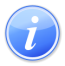 Descripción del Servicio 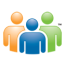 Audiencia y Propósito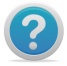 Consideraciones 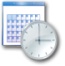 Lugar y Horario de Servicio 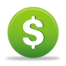 Costo del Servicio y Métodos de Pago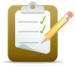 Requisitos para Obtener Servicio 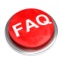 Preguntas Frecuentes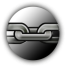 Enlaces RelacionadosVersión Ciudadana